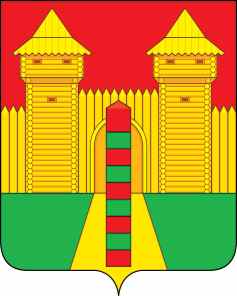 АДМИНИСТРАЦИЯ  МУНИЦИПАЛЬНОГО  ОБРАЗОВАНИЯ «ШУМЯЧСКИЙ  РАЙОН» СМОЛЕНСКОЙ  ОБЛАСТИРАСПОРЯЖЕНИЕот 25.01.2023г. № 19-р        п. ШумячиВ соответствии с Бюджетным кодексом Российской Федерации, постановлением Администрации муниципального образования «Шумячский район» Смоленской области от 20.12.2022 года № 571 «Об утверждении перечней главных администраторов доходов и источников финансирования дефицита бюджета муниципального образования «Шумячский район» Смоленской области на 2023 год и на плановый период 2024 и 2025 годов», постановлением Администрации муниципального образования «Шумячский район» Смоленской области от 20.12.2022 года № 572 «Об утверждении перечней главных администраторов доходов и источников финансирования дефицита бюджета Шумячского городского поселения Смоленской области на 2023 год и на плановый период 2024 и 2025 годов», в целях своевременного и правильного зачисления платежей в доход местного бюджета муниципального образования «Шумячский район» Смоленской области и в доход бюджета Шумячского городского поселения 1. Возложить на Администрацию муниципального образования «Шумячский район» Смоленской области исполнение полномочий администратора доходов местного бюджета муниципального образования «Шумячский район» Смоленской области и бюджета Шумячского городского поселения, с осуществлением бюджетных полномочий в соответствии с Бюджетным кодексом и принимаемыми в соответствии с ним, нормативными правовыми актами, регулирующими бюджетные отношения. 2. Закрепить за Администрацией муниципального образования «Шумячский район» Смоленской области администрирование следующих кодов бюджетной классификации с принятием решений об уточнении невыясненных платежей, зачисленных в федеральный бюджет в связи с отсутствием или неверным указанием значения кода ОКТМО в расчетном документе и (или) указанием в расчетном документе значения ИНН и КПП несуществующего получателя – администратора поступлений в бюджет, а также невыясненных платежей, зачисляемых в местный бюджет муниципального образования «Шумячский район» Смоленской области и в бюджет Шумячского городского поселения:Местный бюджет муниципального образования «Шумячский район» Смоленской областиБюджет Шумячского городского поселения3. Настоящее распоряжение распространяется на правоотношения, возникшие с 1 января 2023 года.  Глава муниципального образования  «Шумячский район» Смоленской области                                         А.Н. ВасильевОб администраторе доходов местного бюджета муниципального образования «Шумячский район» Смоленской области и бюджета Шумячского городского поселения на 2023 годКод бюджетной классификации Российской ФедерацииКод бюджетной классификации Российской ФедерацииНаименование главного администратора доходов местного бюджета, источника доходов  местного бюджетаГлавногоадминистраторадоходов местногобюджетаНаименование главного администратора доходов местного бюджета, источника доходов  местного бюджета123901Администрация муниципального образования «Шумячский район» Смоленской области901 1 11 05013 05 0000 120Доходы, получаемые в виде арендной платы за земельные участки, государственная собственность на которые не разграничена и которые расположены в границах сельских поселений и межселенных территорий муниципальных районов, а также средства от продажи права на заключение договоров аренды указанных земельных участков9011 11 05013 13 0000 120Доходы, получаемые в виде арендной платы за земельные участки, государственная собственность на которые не разграничена и которые расположены в границах городских поселений, а также средства от продажи права на заключение договоров аренды указанных земельных участков9011 11 05075 05 0000 120Доходы от сдачи в аренду имущества, составляющего казну муниципальных районов (за исключением земельных участков)9011 11 07015 05 0000 120 Доходы от перечисления части прибыли, остающейся после уплаты налогов и иных обязательных платежей муниципальных унитарных предприятий, созданных муниципальными районами9011 13 02995 05 0000 130Прочие доходы от компенсации затрат бюджетов муниципальных районов 9011 14 02053 05 0000 410Доходы от реализации иного имущества, находящегося в собственности муниципальных районов (за исключением имущества муниципальных бюджетных и автономных учреждений, а также имущества муниципальных унитарных предприятий, в том числе казенных), в части реализации основных средств по указанному имуществу9011 14 06013 05 0000 430Доходы от продажи земельных участков, государственная собственность на которые не разграничена и которые расположены в границах сельских поселений и межселенных территорий муниципальных районов9011 14 06013 13 0000 430Доходы от продажи земельных участков,  государственная собственность на которые не разграничена и которые расположены в границах городских поселений9011 16 01074 01 0000 140Административные штрафы, установленные Главой 7 Кодекса Российской Федерации об административных правонарушениях, за административные правонарушения в области охраны собственности, выявленные должностными лицами органов муниципального контроля9011 16 01084 01 0000 140Административные штрафы, установленные Главой 8 Кодекса Российской Федерации об административных правонарушениях, за административные правонарушения в области охраны окружающей среды и природопользования, выявленные должностными лицами органов муниципального контроля9011 16 07010 05 0000 140Штрафы, неустойки, пени, уплаченные в случае просрочки исполнения поставщиком (подрядчиком, исполнителем) обязательств, предусмотренных муниципальным контрактом, заключенным муниципальным органом, казенным учреждением муниципального района 9011 16 07090 05 0000 140Иные штрафы, неустойки, пени, уплаченные в соответствии с законом или договором в случае неисполнения или ненадлежащего исполнения обязательств перед муниципальным органом, (муниципальным казенным учреждением) муниципального района9011 17 01050 05 0000 180Невыясненные поступления, зачисляемые в бюджеты муниципальных районов9011 17 05050 05 0000 180Прочие неналоговые доходы бюджетов муниципальных районов9012 02 25497 05 0000 150Субсидии бюджетам муниципальных районов на реализацию мероприятий по обеспечению жильем молодых семей9012 02 29999 05 0000 150Прочие субсидии бюджетам муниципальных районов9012 02 29999 05 0099 150Субсидии муниципальным районам из резервного фонда Администрации Смоленской области9012 02 30024 05 0204 150Субвенции бюджетам муниципальных районов по вопросам организации и деятельности административных комиссий9012 02 30024 05 0218 150Субвенции муниципальным районам на обеспечение детей-сирот и детей, оставшихся без попечения родителей, лиц из их числа жилыми помещениями9012 02 30024 05 0220 150Субвенции муниципальным районам по созданию и организации деятельности комиссий по делам несовершеннолетних9012 02 35120 05 0000 150Субвенции бюджетам муниципальных районов на осуществление полномочий по составлению (изменению) списков кандидатов в присяжные заседатели федеральных судов общей юрисдикции в Российской Федерации9012 02 35930 05 0000 150 Субвенции бюджетам муниципальных районов на государственную регистрацию актов гражданского состояния9012 19 60010 05 0000 150Возврат прочих остатков субсидий, субвенций и иных межбюджетных трансфертов, имеющих целевое назначение, прошлых лет из бюджетов муниципальных районовКод бюджетной классификации Российской ФедерацииКод бюджетной классификации Российской ФедерацииНаименованиеглавного администратора доходовдоходов бюджета поселенияНаименование123901Администрация муниципального образования «Шумячский район» Смоленской области9011 11 05075 13 0000 120Доходы от сдачи в аренду имущества, составляющего казну городских поселений (за исключением земельных участков) 9011 11 07015 13 0000 120Доходы от перечисления части прибыли, остающейся после уплаты налогов и иных обязательных платежей муниципальных унитарных предприятий, созданных городскими поселениями9011 16 02020 02 0000 140Административные штрафы, установленные законами субъектов Российской Федерации об административных правонарушениях, за нарушение муниципальных правовых актов9011 16 07010 13 0000 140Штрафы, неустойки, пени, уплаченные в случае просрочки исполнения поставщиком (подрядчиком, исполнителем) обязательств, предусмотренных муниципальным контрактом, заключенным муниципальным органом, казенным учреждением городского поселения9011 16 07090 13 0000 140Иные штрафы, неустойки, пени, уплаченные в соответствии с законом или договором в случае неисполнения или ненадлежащего исполнения обязательств перед муниципальным органом, (муниципальным казенным учреждением) городского поселения9011 16 10032 13 0000 140Прочее возмещение ущерба, причиненного муниципальному имуществу городского поселения (за исключением имущества, закрепленного за муниципальными бюджетными (автономными) учреждениями, унитарными предприятиями)9011 17 01050 13 0000 180Невыясненные поступления, зачисляемые в бюджеты городских поселений9011 17 05050 13 0000 180Прочие неналоговые доходы бюджетов городских поселений9012 02 16001 13 0000 150Дотации бюджетам городских поселений на выравнивание бюджетной обеспеченности из бюджетов муниципальных районов9012 02 25299 13 0000 150Субсидии бюджетам городских поселений на софинансирование расходных обязательств субъектов Российской Федерации, связанных с реализацией федеральной целевой программы «Увековечение памяти погибших при защите Отечества на 2019-2024 годы»  9012 02 25555 13 0000 150Субсидии бюджетам городских поселений на реализацию программ формирования современной городской среды9012 02 29999 13 0000 150Прочие субсидии бюджетам городских поселений9012 02 30024 13 0000 150Субвенции бюджетам городских поселений на выполнение передаваемых полномочий субъектов Российской Федерации